Three Requisite Elements to a Judo Dan Grade(Adapted from FFJDA)« SHIN », relating to personal conduct (refer 8 elements of personal conduct) This includes demonstrating these behaviours on the mat, in life and encouraging/teaching others to adopt these behaviours.
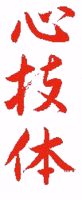 « GHI », Technical/Skill element – the ability to demonstrate technical knowledge of judo with partner.  This includes demonstration of the 2 principles of judo.  Understanding and demonstration of attack/defence and action/reaction.  The Kodokan requires this through formal kata, the BJA has laid out its technical theory requirments.
« TAI », Practical/Competitive element – ability to demonstrate the 2 principles of judo against an opponent in a shiai situation through the combined effectof the physical elements of strength, speed, agility, as well as physical and mental skills.  This requirement is critical from 1st to 5th dan.  A minimum requirement of competitive 3rd dan is required for high grade promotions (6th dan and above) 
« SHIN », cited first, is the dominant requirement and gives meaning to the other two."Caligraphies by Madame Awazu, wife of Shozo Awazu, 9th dan FFDJA"